РЕШЕНИЕПОМШУÖМот  28 марта 2019 г. № 37/2019 – 524О признании утратившим силу решения Совета МО «Город Сыктывкар» от 28.12.2004 № 17/12-229 «Об утверждении уровня оплаты жилищно-коммунальных услуг, оказываемых населению»Руководствуясь статьей 33 Устава муниципального образования городского округа «Сыктывкар», по итогам рассмотрения протеста прокуратуры города Сыктывкара от 26.02.2019,Совет муниципального образования городского округа «Сыктывкар»РЕШИЛ:1. Протест прокуратуры города Сыктывкара удовлетворить.2. Признать утратившим силу решение Совета МО «Город Сыктывкар» от 28.12.2004 № 17/12-229 «Об утверждении уровня оплаты жилищно-коммунальных услуг, оказываемых населению».3. Настоящее решение вступает в силу со дня его официального опубликования.Глава МО ГО «Сыктывкар» –руководитель администрации		                   			В.В. КозловПредседатель Совета МО ГО «Сыктывкар» 					           		А.Ф. ДюСОВЕТМУНИЦИПАЛЬНОГО ОБРАЗОВАНИЯГОРОДСКОГО ОКРУГА «СЫКТЫВКАР»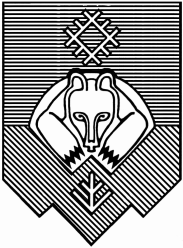 «СЫКТЫВКАР» КАР КЫТШЛÖН МУНИЦИПАЛЬНÖЙ ЮКÖНСА СÖВЕТ 